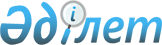 О проекте единой формы заключения (разрешительного документа) на ввоз, вывоз и транзит отдельных товаров, включенных в Единый перечень товаров, к которым применяются запреты или ограничения на ввоз или вывоз государствами-участниками таможенного союза в рамках Евразийского экономического сообщества в торговле с третьими странами
					
			Утративший силу
			
			
		
					Решение Комиссии таможенного союза от 20 мая 2010 года № 285. Утратил силу решением Коллегии Евразийской экономической комиссии от 13 марта 2018 года № 39.
      Сноска. Утратил силу решением Коллегии Евразийской экономической комиссии от 13.03.2018 № 39 (вступает в силу по истечении 30 календарных дней с даты его официального опубликования).
      Комиссия таможенного союза решила:
      1. Принять за основу проект единой формы заключения (разрешительного документа) на ввоз, вывоз и транзит отдельных товаров, включенных Единый перечень товаров, к которым применяются запреты или ограничения на ввоз или вывоз государствами - членами таможенного союза в рамках Евразийского экономического сообщества в торговле с третьими странами (приложение 1).
      2. Просить Стороны ускорить представление замечаний и предложений по проекту, указанному в пункте 1 настоящего решения.
      3. Секретариату Комиссии таможенного союза обобщить предложения Сторон по проекту единой формы заключения (разрешительного документа) и представить его на утверждение Комиссии таможенного союза в установленном порядке.
      Члены Комиссии таможенного союза: ЗАКЛЮЧЕНИЕ
(разрешительный документ) № ___ /2010/_________
      _____________________________________________________________________
      (Наименование органа государственной власти государства-члена Таможенного
      союза, выдавшего заключение)
      _____________________________________
      Государство – член Таможенного союза
      Выдано ______________________________________________________________
              (Название организации, юридический адрес, страна, /для физических лиц
                   Ф.И.О. место жительства, документ удостоверяющий личность)
      _____________________________________________________________________________
      На
      Вид перемещения ____________________________________________________
      (ввоз, вывоз, транзит, временный вывоз, временный ввоз)
      _____________________________________________________________________________
      Приложения:* _______________________________________________________
      _____________________________________________________________________
      _____________________________________________________________________
      * являющиеся неотъемлемой частью заключения и содержащие подробную информацию о виде товара
      Получатель/отправитель
      _____________________________________________________________________
                        (Название, юридический адрес, страна)
      _____________________________________________________________________________
      Страна назначения/отправления ____________________________ | _____
      Цель ввоза (вывоза)
      _______________________________________________________________
      _______________________________________________________________
      Основание:____________________________________________________________________________________________________________________
      _______________________________________________________________
      Дополнительная информация______________________________________
      _______________________________________________________________
      Страна транзита
      _______________________________________________________________
      (Транзит по территории)
      _____________________________________________________________________________
      Условия действия заключения
      _______________________________________________________________
      _____________________________________________________________________
                                             Подпись ________ Дата ________
      Заключение действительно по _____________
					© 2012. РГП на ПХВ «Институт законодательства и правовой информации Республики Казахстан» Министерства юстиции Республики Казахстан
				
От Республики
Беларусь
От Республики
Казахстан
От Российской
Федерации
А. Кобяков
У. Шукеев
И. ШуваловПриложение
к проекту Решения Комиссии
таможенного союза
от 20 мая 2010 года № 285
Проект
Приложение 1
_____________________________\
(Раздел Единого перечня товаров
_____________\
(Код ЕТН ВЭД)
№
Наименование товара
Количество 
Единица измерения
МП
Ф.И.О.
Должность
____________________